Урок 1 Понятие функции  у = sin х. 
График функции  у = sin хЦели: ввести понятие функции  у = sin х и выделить её основные свойства; построить в прямоугольной системе координат график функции  у = sin х на основе выделенных свойств; формировать умения находить значение функции  у = sin х для заданных аргументов, строить график функций вида  у = sin (х + а) + b.Ход урокаI. Организационный момент.II. Устная работа.1. Вычислите.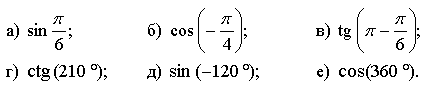 2. Сопоставьте графики функций и формулы их задающие.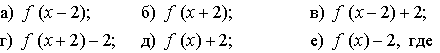 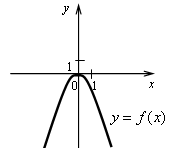 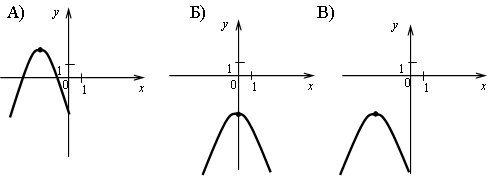 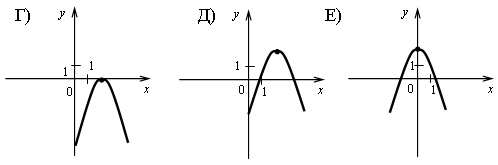 III. Объяснение нового материла.1. Объяснение проводить согласно пункту учебника. Как и в случае изучения любой другой функции, необходимо рассмотреть у = sin х системно, с разных сторон в различных ситуациях. Для этого рассматриваем шесть направлений:1) графическое решение уравнений;2) отыскание наибольшего и наименьшего значений функции на заданном промежутке;3) преобразование графиков;4) функциональная символика;5) кусочные функции;6) чтение графика.2. Замечаем, что с функцией  мы уже знакомы. t – числовой либо угловой коэффициент, число, соответствующее точке на числовой окружности. Нам привычнее запись  Записываем: у = sin х.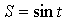 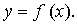 Рассматриваем пять основных свойств функции :1) ОДЗ: (–; +).2) Нечетная функция.3) Возрастает на  убывает на 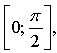 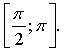 4) Ограничена снизу и сверху.5) Sнаиб = 1; Sнаим = –1.Строим график функции у = sin х в прямоугольной системе координат. Обязательно подчеркиваем выбор единичных отрезков и отметку ключевых точек на оси 0х ( = 3). Составив таблицу значений функции у = sin х, строим точки и соединяем плавной кривой.3. Пользуясь формулами приведения показываем, что на отрезке  график функции у = sin х совпадает с графиком на отрезке  Записываем, что графиком функции у = sin х является кривая, называемая синусоидой.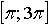 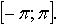 4. Опираясь на построенный график, отмечаем еще несколько свойств функции у = sin х:6) Возрастает на любом отрезке вида  и убывает на любом отрезке вида  где 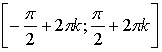 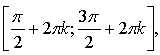 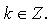 7) Непрерывная функция.8) ОЗФ: [–1; 1].IV. Формирование умений и навыков.Упражнения, выполняемые на этом уроке, можно разбить на группы.1-я группа. Упражнения на изучение функциональной символики: № 10.1 (а; б), № 10.2 (а; б), № 10.3 (а; б).2-я группа. Нахождение значения функции у = sin х и функции вида у = sin (х + а) + b для заданных значений аргумента: № 10.4 (а; б), № 10.5 (а; б).3-я группа. Отыскание наибольшего и наименьшего значения функции у = sin х на заданном промежутке: № 10.6 (а; б).4-я группа. Построение графика функции вида у = sin (х + а) + b на основе механических преобразований графика функции у = sin х: № 10.7 (а; б), № 10.8 (а; б), № 10.9 (а), № 10.10 (а).Решение:№ 10.1.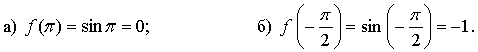 № 10.2.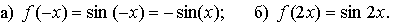 № 10.3.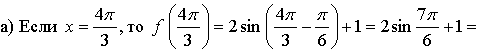 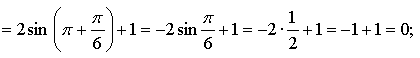 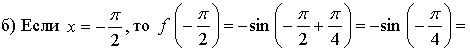 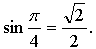 № 10.4.а) Если  то  значит, точка  принадлежит графику функции у = sin х.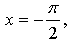 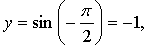 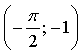 б) Если  то  значит, точка  не принадлежит графику функции у = sin х.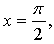 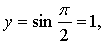 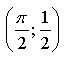 № 10.5.а) Если х = 0, то  значит, точка  принадлежит графику данной функции.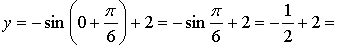 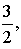 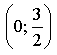 б) Если  то  значит, точка  принадлежит графику данной функции.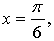 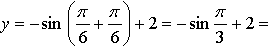 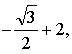 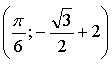 № 10.6.а) Построив график функции у = sin х и выделив его часть на отрезке  убеждаемся, что  а 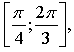 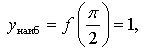 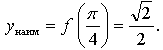 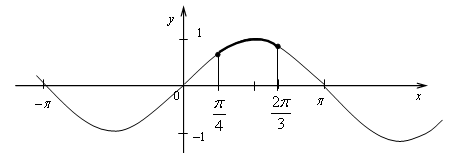 б) На луче  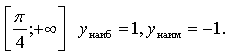 Выполняя упражнения № 10.7 – 10.10, учащиеся должны проговаривать правила «механического» преобразования графика исходной функции у = sin х.№ 10.7.а) Сдвиг графика функции у = sin х на  вправо.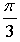 б) Сдвиг графика функции у = sin х на  влево.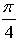 № 10.8.а) Сдвиг графика функции у = sin х на 2 вниз.б) Сдвиг графика функции у = sin х на 1 вверх.№ 10.9 (а).Сдвиг графика функции у = sin х на  вправо и на 1 вверх.№ 10.10 (а).Сдвиг графика функции у = sin х на  влево и зеркальное отображение относительно оси 0х.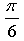 № 10.7 (а).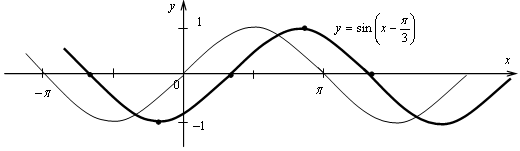 № 10.7 (б).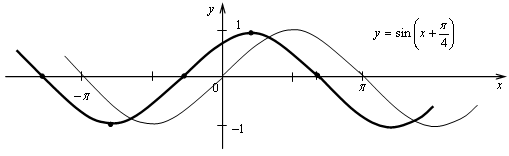 № 10.8 (а).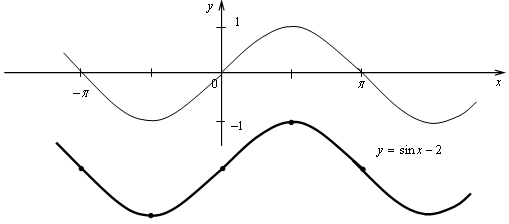 № 10.8 (б).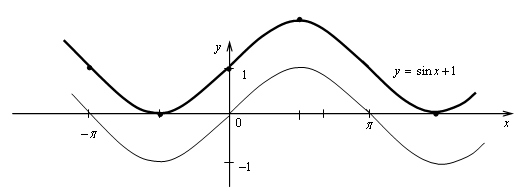 № 10.10 (а).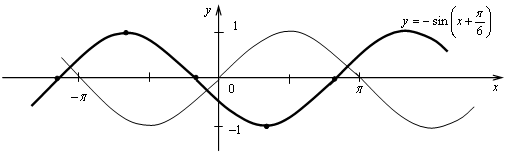 V. Итоги урока.Вопросы учащимся:– Назовите Df  и Ef  функции у = sin х.– Как называется график функции у = sin х?– Назовите основные свойства функции у = sin х.– Принадлежат ли графику функции у = sin х точки А (0; 0);  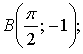 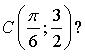 Домашнее задание: № 10.1 (в; г) – 10.8 (в; г); 10.9 (б), № 10.10 (б).абвгде